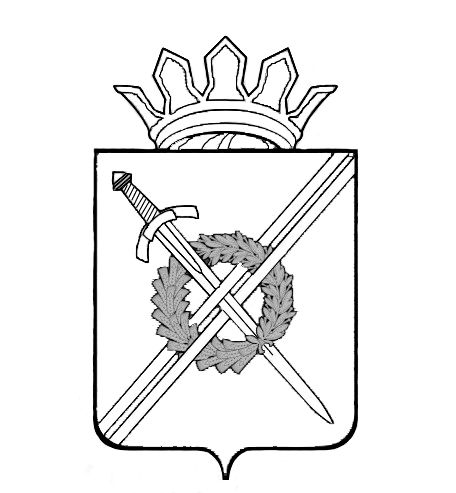 Управление образованияадминистрации Тяжинского муниципального района Кемеровской областиПРИКАЗОт 12.02.2019  года                     №  80                              пгт. Тяжинский«Об организации и  проведении итогового собеседования по русскому языку в 9-ыхклассах общеобразовательных организаций»   В соответствии  с приказом департамента образования и науки Кемеровской области от 01.02.2019 года № 217 «Об организации и  проведении итогового собеседования по русскому языку в 9-ых классах образовательных организаций Кемеровской области в 2019 году»ПРИКАЗЫВАЮ:Провести итоговое собеседование по русскому языку в 9-ых классах общеобразовательных организаций Тяжинского муниципального района 13.02.2019 года  в 9:00 часов.Руководителям общеобразовательных организаций: контрольно-измерительные материалы по итоговому собеседованию по русскому языку скачать на сайте ege.edu.ru (topic. ege.edu.ru) с 8:00 до 09:00 часов по местному времени 13.02.2019 года; отсканированные формы и аудиофайлы прислать в электронном виде 14.02.2019 года, оригиналы сдать до 12:00 часов 15.02.2019 года Толстихиной С.Н., заместителю директора МБУ «Информационно-методический центр» по методической работе;  обеспечить присутствие общественных наблюдателей при проведении итогового собеседования по русскому языку в 9-ых классах. Возложить персональную ответственность за соблюдение мер информационной безопасности в период проведения работы на руководителей общеобразовательных организаций.4. Ответственность за исполнение приказа возложить на Толстихину С.Н.,   заместителя директора МБУ «Информационно-методический центр» по методической работе.     5. Контроль  исполнения приказа оставляю за собой.Начальник Управления образования 		С.В. Погуляева